اختبار منتصف الفصل الدراسي الثالث 1445هـالسؤال الأول :اختر الإجابة الصحيحة فيما يلي :السؤال الثاني : حدد هل العبارات التالية صائبة  أم خاطئة :السؤال الثالث :  أوجد احتمال استقرار المؤشر على اللون الأزرق مستعملاً المؤشر والقرص الدوار المجاور: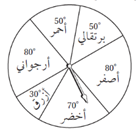 السؤال الرابع  : من الجدول المقابل إذا اختير طالب عشوائيا فما احتمال ان يكون من الصف الثاني أو في نادي العلوم :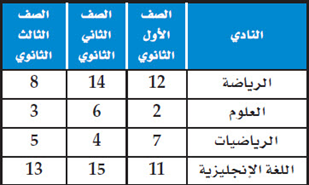 انتهت الأسئلة...وفقك الله و سدد على درب الخير خطاكمعلم المادة / أ . محمـد المجنـونياختبار رياضيات2-3(مسارات/عام) الفصل الدراسي الثالثالاسم الرباعي: ...........................................                                                الصف:..............السؤال الأول: اختاري الإجابة الصحيحة في كل ما يلي: (إجابة صحيحة واحدة)تحسين خمس درجات:السؤال الثاني:أُلقيت قطعة نقد مرة واحدة، ثم رمي مكعب مرقم مرة واحدة أيضاً. مثّل فضاء العيّنة لهذه التجربة باستعمال القائمة المنظمة أو الجدول أو الرسم الشجري...........................................................................................................................................................................................................................................................................................................................................................................................................................................................................................................................................................................................................................................................................................................................................................................................................................................................................................في وعاء  بطاقة،  بطاقة منها فقط حمراء، إذا سحبت بطاقة واحدة من الوعاء عشوائياً، فما احتمال ألا تكون حمراء؟.............................................................................................................................................................................................................................................................................................................................................................................................................................................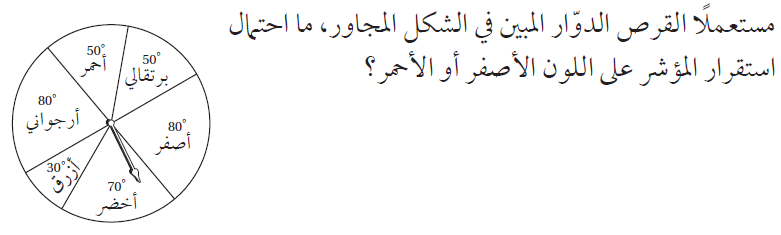 مستعملاً القرص الدوّار المبين في الشكل المجاور أجب عما يلي:ما احتمال استقرار المؤشر على اللون الأصفر أو الأحمر؟..............................................................................................................................................................................................................................................................................................ما احتمال عدم استقرار المؤشر على اللون الأخضر؟.............................................................................................................................................................................................................................................................................................................................................................................................................................................اختبار رياضيات2-3(مسارات/عام) الفصل الدراسي الثالثالاسم الرباعي: ...........................................                                                الصف:..............السؤال الأول: اختاري الإجابة الصحيحة في كل ما يلي: (إجابة صحيحة واحدة)تحسين خمس درجات:السؤال الثاني:اوجد السعة وطول الدورة للدالة التالية:...........................................................................................................................................................................................................................................................................................................................................................................................................................................................................................................................................................................................................................................................................................................................................ارسم الزاوية التي قياسها  راديان، ثم أوجد الزاوية المرجعة لها.............................................................................................................................................................................................................................................................................................................................................................................................................................................................................................................................................................................................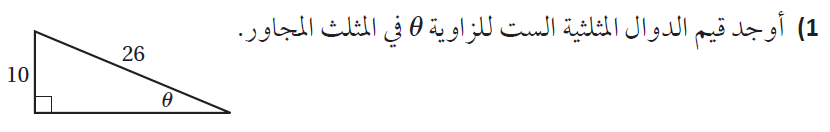 أوجد قيم الدوال المثلثية الست للزاوية  في المثلث المجاور............................................................................................................................................................................................................................................................................................................................................................................................................................................................................................................................................................................................................................................................................................................................................المملكة العربية السعوديةوزارة التعليمالإدارة العامة للتعليم بمنطقة نجرانمكتب التعليم بمحافظة يدمةمدرسة عبدالملك بن مروان الثانوية 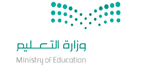 المادة : الرياضيات الصف : الثاني ثانوي ( عام )20اسم الطالب :                                                         الصف :1عدد النواتج الممكنة في تجربة رمي قطعة نقود مره واحده   تساوي:عدد النواتج الممكنة في تجربة رمي قطعة نقود مره واحده   تساوي:عدد النواتج الممكنة في تجربة رمي قطعة نقود مره واحده   تساوي:عدد النواتج الممكنة في تجربة رمي قطعة نقود مره واحده   تساوي:1624لا شي مما سبق صحيح2من 10 اعضاء مجلس ادارة شركة يراد اختيار رئيس و نائب رئيس و امين سر فإن    عدد طرق الاختيار يكون:من 10 اعضاء مجلس ادارة شركة يراد اختيار رئيس و نائب رئيس و امين سر فإن    عدد طرق الاختيار يكون:من 10 اعضاء مجلس ادارة شركة يراد اختيار رئيس و نائب رئيس و امين سر فإن    عدد طرق الاختيار يكون:من 10 اعضاء مجلس ادارة شركة يراد اختيار رئيس و نائب رئيس و امين سر فإن    عدد طرق الاختيار يكون:21203عدد طرق ترتيب  5 اشخاص على طاوله دائريه  هو :عدد طرق ترتيب  5 اشخاص على طاوله دائريه  هو :عدد طرق ترتيب  5 اشخاص على طاوله دائريه  هو :عدد طرق ترتيب  5 اشخاص على طاوله دائريه  هو :324601207204كيس يحتوي كرتين زرقاوين و 3 كرات حمراء فإن احتمال سحب كرتين حمراء الواحدة تلو الاخري بدون ارجاع  يكون :كيس يحتوي كرتين زرقاوين و 3 كرات حمراء فإن احتمال سحب كرتين حمراء الواحدة تلو الاخري بدون ارجاع  يكون :كيس يحتوي كرتين زرقاوين و 3 كرات حمراء فإن احتمال سحب كرتين حمراء الواحدة تلو الاخري بدون ارجاع  يكون :كيس يحتوي كرتين زرقاوين و 3 كرات حمراء فإن احتمال سحب كرتين حمراء الواحدة تلو الاخري بدون ارجاع  يكون :40.10.40.20.35إذا اختيرت النقطة      عشوائيا على     فإن احتمال ان تقع   على    : 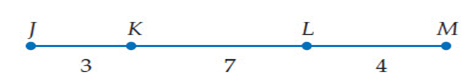 إذا اختيرت النقطة      عشوائيا على     فإن احتمال ان تقع   على    : إذا اختيرت النقطة      عشوائيا على     فإن احتمال ان تقع   على    : إذا اختيرت النقطة      عشوائيا على     فإن احتمال ان تقع   على    : 56لأي حادثة A إذا كان   P(A)=0.3   فإن      P(A ̀)  تساوي   :لأي حادثة A إذا كان   P(A)=0.3   فإن      P(A ̀)  تساوي   :لأي حادثة A إذا كان   P(A)=0.3   فإن      P(A ̀)  تساوي   :لأي حادثة A إذا كان   P(A)=0.3   فإن      P(A ̀)  تساوي   :60.70.50.110.67=    :=    :=    :=    :780018عدد النواتج الممكنة في تجربة رمي مكعب مرقم من 1 الى 6      مرتين   تساوي :عدد النواتج الممكنة في تجربة رمي مكعب مرقم من 1 الى 6      مرتين   تساوي :عدد النواتج الممكنة في تجربة رمي مكعب مرقم من 1 الى 6      مرتين   تساوي :عدد النواتج الممكنة في تجربة رمي مكعب مرقم من 1 الى 6      مرتين   تساوي :86240369أُلقيت قطعة نقد مرتين مثل فضاء العينة لهذه التجربة باستعمال الرسم الشجري :أُلقيت قطعة نقد مرتين مثل فضاء العينة لهذه التجربة باستعمال الرسم الشجري :أُلقيت قطعة نقد مرتين مثل فضاء العينة لهذه التجربة باستعمال الرسم الشجري :أُلقيت قطعة نقد مرتين مثل فضاء العينة لهذه التجربة باستعمال الرسم الشجري :9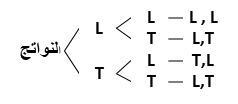 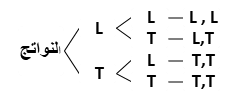 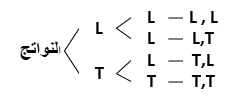 10رمي مكعبين مرقمين وظهور عددين متماثلين على وجهي المكعبين أو مجموع العددين 6 :رمي مكعبين مرقمين وظهور عددين متماثلين على وجهي المكعبين أو مجموع العددين 6 :رمي مكعبين مرقمين وظهور عددين متماثلين على وجهي المكعبين أو مجموع العددين 6 :رمي مكعبين مرقمين وظهور عددين متماثلين على وجهي المكعبين أو مجموع العددين 6 :10مستقلة غير مستقلة متنافيةغير متنافية 11استعمل مبدأ العد الأساسي في إيجاد عدد النواتج الممكنة لتجربة رمي مكعب الأرقام 4 مرات :استعمل مبدأ العد الأساسي في إيجاد عدد النواتج الممكنة لتجربة رمي مكعب الأرقام 4 مرات :استعمل مبدأ العد الأساسي في إيجاد عدد النواتج الممكنة لتجربة رمي مكعب الأرقام 4 مرات :استعمل مبدأ العد الأساسي في إيجاد عدد النواتج الممكنة لتجربة رمي مكعب الأرقام 4 مرات :11الحكمالعبارة صواب ⃝خطأ⃝1ـ يستعمل مبدأ العد للتحقق من أنه قد تم إدراج جميع النواتج الممكنة في فضاء العينة لتجربة ما  صواب ⃝خطأ⃝الحوادث المتنافية هي حوادث توجد بينهما نواتج مشتركة   2-  صواب ⃝خطأ⃝3- تنظيم لمجموعة من العناصر يكون الترتيب فيها مهماً يسمى توافيق             صواب ⃝خطأ⃝ 4 ـ أُلقي مكعب مرقم ثم أُلقي مكعب أخر ( حادثتان مستقلتان ) محل لبيع الملابس فيه  ماركات من البدلات الرجالية، لكل منها  موديلات مختلفة، ولكل موديل  ألون مختلفة. فكم نوعاً مختلفاً من البدلات يوجد في المحل؟محل لبيع الملابس فيه  ماركات من البدلات الرجالية، لكل منها  موديلات مختلفة، ولكل موديل  ألون مختلفة. فكم نوعاً مختلفاً من البدلات يوجد في المحل؟محل لبيع الملابس فيه  ماركات من البدلات الرجالية، لكل منها  موديلات مختلفة، ولكل موديل  ألون مختلفة. فكم نوعاً مختلفاً من البدلات يوجد في المحل؟محل لبيع الملابس فيه  ماركات من البدلات الرجالية، لكل منها  موديلات مختلفة، ولكل موديل  ألون مختلفة. فكم نوعاً مختلفاً من البدلات يوجد في المحل؟محل لبيع الملابس فيه  ماركات من البدلات الرجالية، لكل منها  موديلات مختلفة، ولكل موديل  ألون مختلفة. فكم نوعاً مختلفاً من البدلات يوجد في المحل؟محل لبيع الملابس فيه  ماركات من البدلات الرجالية، لكل منها  موديلات مختلفة، ولكل موديل  ألون مختلفة. فكم نوعاً مختلفاً من البدلات يوجد في المحل؟محل لبيع الملابس فيه  ماركات من البدلات الرجالية، لكل منها  موديلات مختلفة، ولكل موديل  ألون مختلفة. فكم نوعاً مختلفاً من البدلات يوجد في المحل؟محل لبيع الملابس فيه  ماركات من البدلات الرجالية، لكل منها  موديلات مختلفة، ولكل موديل  ألون مختلفة. فكم نوعاً مختلفاً من البدلات يوجد في المحل؟abcdإذا اختير تبديل من الحرف أ، أ، ع، ل، م، د، عشوائياً فما احتمال ان يكوّن هذا التبديل كلمة "العادم"؟إذا اختير تبديل من الحرف أ، أ، ع، ل، م، د، عشوائياً فما احتمال ان يكوّن هذا التبديل كلمة "العادم"؟إذا اختير تبديل من الحرف أ، أ، ع، ل، م، د، عشوائياً فما احتمال ان يكوّن هذا التبديل كلمة "العادم"؟إذا اختير تبديل من الحرف أ، أ، ع، ل، م، د، عشوائياً فما احتمال ان يكوّن هذا التبديل كلمة "العادم"؟إذا اختير تبديل من الحرف أ، أ، ع، ل، م، د، عشوائياً فما احتمال ان يكوّن هذا التبديل كلمة "العادم"؟إذا اختير تبديل من الحرف أ، أ، ع، ل، م، د، عشوائياً فما احتمال ان يكوّن هذا التبديل كلمة "العادم"؟إذا اختير تبديل من الحرف أ، أ، ع، ل، م، د، عشوائياً فما احتمال ان يكوّن هذا التبديل كلمة "العادم"؟إذا اختير تبديل من الحرف أ، أ، ع، ل، م، د، عشوائياً فما احتمال ان يكوّن هذا التبديل كلمة "العادم"؟abcdاختيرت النقطة  عشوائياً على  . أوجد 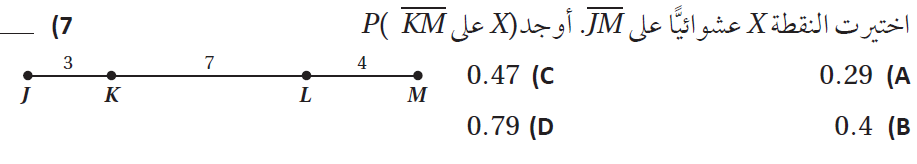 اختيرت النقطة  عشوائياً على  . أوجد اختيرت النقطة  عشوائياً على  . أوجد اختيرت النقطة  عشوائياً على  . أوجد اختيرت النقطة  عشوائياً على  . أوجد اختيرت النقطة  عشوائياً على  . أوجد اختيرت النقطة  عشوائياً على  . أوجد اختيرت النقطة  عشوائياً على  . أوجد abcdأوجد احتمال استقرار المؤشر على اللون الأزرق مستعملاً المؤشر والقرص الدوار المجاور: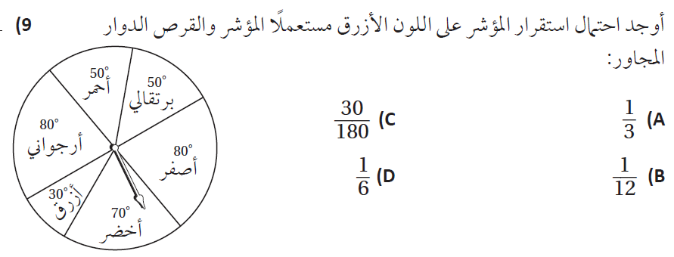 أوجد احتمال استقرار المؤشر على اللون الأزرق مستعملاً المؤشر والقرص الدوار المجاور:أوجد احتمال استقرار المؤشر على اللون الأزرق مستعملاً المؤشر والقرص الدوار المجاور:أوجد احتمال استقرار المؤشر على اللون الأزرق مستعملاً المؤشر والقرص الدوار المجاور:أوجد احتمال استقرار المؤشر على اللون الأزرق مستعملاً المؤشر والقرص الدوار المجاور:أوجد احتمال استقرار المؤشر على اللون الأزرق مستعملاً المؤشر والقرص الدوار المجاور:أوجد احتمال استقرار المؤشر على اللون الأزرق مستعملاً المؤشر والقرص الدوار المجاور:أوجد احتمال استقرار المؤشر على اللون الأزرق مستعملاً المؤشر والقرص الدوار المجاور:abcdألقى كمال مكعباً مرقماً مرتين. فما احتمال أن يحصل على عدد زوجي في الرمية الأولى، ثم عدد فردي في الرمية الثانية؟ألقى كمال مكعباً مرقماً مرتين. فما احتمال أن يحصل على عدد زوجي في الرمية الأولى، ثم عدد فردي في الرمية الثانية؟ألقى كمال مكعباً مرقماً مرتين. فما احتمال أن يحصل على عدد زوجي في الرمية الأولى، ثم عدد فردي في الرمية الثانية؟ألقى كمال مكعباً مرقماً مرتين. فما احتمال أن يحصل على عدد زوجي في الرمية الأولى، ثم عدد فردي في الرمية الثانية؟ألقى كمال مكعباً مرقماً مرتين. فما احتمال أن يحصل على عدد زوجي في الرمية الأولى، ثم عدد فردي في الرمية الثانية؟ألقى كمال مكعباً مرقماً مرتين. فما احتمال أن يحصل على عدد زوجي في الرمية الأولى، ثم عدد فردي في الرمية الثانية؟ألقى كمال مكعباً مرقماً مرتين. فما احتمال أن يحصل على عدد زوجي في الرمية الأولى، ثم عدد فردي في الرمية الثانية؟ألقى كمال مكعباً مرقماً مرتين. فما احتمال أن يحصل على عدد زوجي في الرمية الأولى، ثم عدد فردي في الرمية الثانية؟abcdإذا وضعت خمس بطاقات كُتبت عليها الأرقام من  إلى  في صف، فما احتمال أن تكون البطاقة التي تحمل الرقم  الأولى من اليسار والتي تحمل الرقم  الثانية من اليسار؟إذا وضعت خمس بطاقات كُتبت عليها الأرقام من  إلى  في صف، فما احتمال أن تكون البطاقة التي تحمل الرقم  الأولى من اليسار والتي تحمل الرقم  الثانية من اليسار؟إذا وضعت خمس بطاقات كُتبت عليها الأرقام من  إلى  في صف، فما احتمال أن تكون البطاقة التي تحمل الرقم  الأولى من اليسار والتي تحمل الرقم  الثانية من اليسار؟إذا وضعت خمس بطاقات كُتبت عليها الأرقام من  إلى  في صف، فما احتمال أن تكون البطاقة التي تحمل الرقم  الأولى من اليسار والتي تحمل الرقم  الثانية من اليسار؟إذا وضعت خمس بطاقات كُتبت عليها الأرقام من  إلى  في صف، فما احتمال أن تكون البطاقة التي تحمل الرقم  الأولى من اليسار والتي تحمل الرقم  الثانية من اليسار؟إذا وضعت خمس بطاقات كُتبت عليها الأرقام من  إلى  في صف، فما احتمال أن تكون البطاقة التي تحمل الرقم  الأولى من اليسار والتي تحمل الرقم  الثانية من اليسار؟إذا وضعت خمس بطاقات كُتبت عليها الأرقام من  إلى  في صف، فما احتمال أن تكون البطاقة التي تحمل الرقم  الأولى من اليسار والتي تحمل الرقم  الثانية من اليسار؟إذا وضعت خمس بطاقات كُتبت عليها الأرقام من  إلى  في صف، فما احتمال أن تكون البطاقة التي تحمل الرقم  الأولى من اليسار والتي تحمل الرقم  الثانية من اليسار؟abcdإذا جلست، أنت و  أشخاص حول طاولة مستديرة، واخترتم مقاعدكم عشوائياً، فما احتمال أن تكون أنت الأقرب إلى المطبخ؟إذا جلست، أنت و  أشخاص حول طاولة مستديرة، واخترتم مقاعدكم عشوائياً، فما احتمال أن تكون أنت الأقرب إلى المطبخ؟إذا جلست، أنت و  أشخاص حول طاولة مستديرة، واخترتم مقاعدكم عشوائياً، فما احتمال أن تكون أنت الأقرب إلى المطبخ؟إذا جلست، أنت و  أشخاص حول طاولة مستديرة، واخترتم مقاعدكم عشوائياً، فما احتمال أن تكون أنت الأقرب إلى المطبخ؟إذا جلست، أنت و  أشخاص حول طاولة مستديرة، واخترتم مقاعدكم عشوائياً، فما احتمال أن تكون أنت الأقرب إلى المطبخ؟إذا جلست، أنت و  أشخاص حول طاولة مستديرة، واخترتم مقاعدكم عشوائياً، فما احتمال أن تكون أنت الأقرب إلى المطبخ؟إذا جلست، أنت و  أشخاص حول طاولة مستديرة، واخترتم مقاعدكم عشوائياً، فما احتمال أن تكون أنت الأقرب إلى المطبخ؟إذا جلست، أنت و  أشخاص حول طاولة مستديرة، واخترتم مقاعدكم عشوائياً، فما احتمال أن تكون أنت الأقرب إلى المطبخ؟abcdاستعمل مبدأ العد الأساسي في إيجاد عدد النواتج الممكنة لتجربة رمي مكعب الأرقام  مرات:استعمل مبدأ العد الأساسي في إيجاد عدد النواتج الممكنة لتجربة رمي مكعب الأرقام  مرات:استعمل مبدأ العد الأساسي في إيجاد عدد النواتج الممكنة لتجربة رمي مكعب الأرقام  مرات:استعمل مبدأ العد الأساسي في إيجاد عدد النواتج الممكنة لتجربة رمي مكعب الأرقام  مرات:استعمل مبدأ العد الأساسي في إيجاد عدد النواتج الممكنة لتجربة رمي مكعب الأرقام  مرات:استعمل مبدأ العد الأساسي في إيجاد عدد النواتج الممكنة لتجربة رمي مكعب الأرقام  مرات:استعمل مبدأ العد الأساسي في إيجاد عدد النواتج الممكنة لتجربة رمي مكعب الأرقام  مرات:استعمل مبدأ العد الأساسي في إيجاد عدد النواتج الممكنة لتجربة رمي مكعب الأرقام  مرات:abcdأوجد عدد عناصر فضاء العينة لزيارة  من المدن على أن يعود إلى المدينة الأولى.أوجد عدد عناصر فضاء العينة لزيارة  من المدن على أن يعود إلى المدينة الأولى.أوجد عدد عناصر فضاء العينة لزيارة  من المدن على أن يعود إلى المدينة الأولى.أوجد عدد عناصر فضاء العينة لزيارة  من المدن على أن يعود إلى المدينة الأولى.أوجد عدد عناصر فضاء العينة لزيارة  من المدن على أن يعود إلى المدينة الأولى.أوجد عدد عناصر فضاء العينة لزيارة  من المدن على أن يعود إلى المدينة الأولى.أوجد عدد عناصر فضاء العينة لزيارة  من المدن على أن يعود إلى المدينة الأولى.أوجد عدد عناصر فضاء العينة لزيارة  من المدن على أن يعود إلى المدينة الأولى.abcd عند إلقاء مكعبين مرقمين، ما احتمال ظهور الرقم  على وجهي المكعبين العلويين؟ عند إلقاء مكعبين مرقمين، ما احتمال ظهور الرقم  على وجهي المكعبين العلويين؟ عند إلقاء مكعبين مرقمين، ما احتمال ظهور الرقم  على وجهي المكعبين العلويين؟ عند إلقاء مكعبين مرقمين، ما احتمال ظهور الرقم  على وجهي المكعبين العلويين؟ عند إلقاء مكعبين مرقمين، ما احتمال ظهور الرقم  على وجهي المكعبين العلويين؟ عند إلقاء مكعبين مرقمين، ما احتمال ظهور الرقم  على وجهي المكعبين العلويين؟ عند إلقاء مكعبين مرقمين، ما احتمال ظهور الرقم  على وجهي المكعبين العلويين؟ عند إلقاء مكعبين مرقمين، ما احتمال ظهور الرقم  على وجهي المكعبين العلويين؟abcd إذا كان احتمال هطول المطر  فإن احتمال عدم هطوله؟ إذا كان احتمال هطول المطر  فإن احتمال عدم هطوله؟ إذا كان احتمال هطول المطر  فإن احتمال عدم هطوله؟ إذا كان احتمال هطول المطر  فإن احتمال عدم هطوله؟ إذا كان احتمال هطول المطر  فإن احتمال عدم هطوله؟ إذا كان احتمال هطول المطر  فإن احتمال عدم هطوله؟ إذا كان احتمال هطول المطر  فإن احتمال عدم هطوله؟ إذا كان احتمال هطول المطر  فإن احتمال عدم هطوله؟abcd يُبين التظليل بالأعمدة في الشكل عدد الأيام الممطرة  في السنة في مدينة ما، ما احتمال ان يكون عدد الأيام الممطرة  أيام أو  أيام؟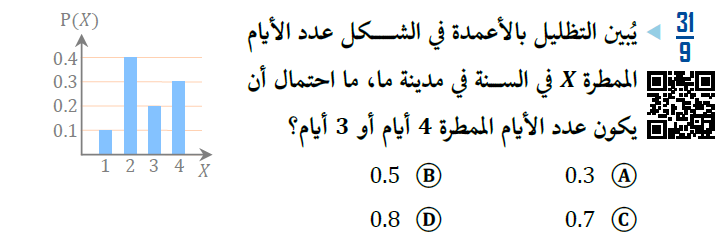  يُبين التظليل بالأعمدة في الشكل عدد الأيام الممطرة  في السنة في مدينة ما، ما احتمال ان يكون عدد الأيام الممطرة  أيام أو  أيام؟ يُبين التظليل بالأعمدة في الشكل عدد الأيام الممطرة  في السنة في مدينة ما، ما احتمال ان يكون عدد الأيام الممطرة  أيام أو  أيام؟ يُبين التظليل بالأعمدة في الشكل عدد الأيام الممطرة  في السنة في مدينة ما، ما احتمال ان يكون عدد الأيام الممطرة  أيام أو  أيام؟ يُبين التظليل بالأعمدة في الشكل عدد الأيام الممطرة  في السنة في مدينة ما، ما احتمال ان يكون عدد الأيام الممطرة  أيام أو  أيام؟ يُبين التظليل بالأعمدة في الشكل عدد الأيام الممطرة  في السنة في مدينة ما، ما احتمال ان يكون عدد الأيام الممطرة  أيام أو  أيام؟ يُبين التظليل بالأعمدة في الشكل عدد الأيام الممطرة  في السنة في مدينة ما، ما احتمال ان يكون عدد الأيام الممطرة  أيام أو  أيام؟ يُبين التظليل بالأعمدة في الشكل عدد الأيام الممطرة  في السنة في مدينة ما، ما احتمال ان يكون عدد الأيام الممطرة  أيام أو  أيام؟abcd عند رمي مكعبين مرقمين في الوقت نفسه فإن احتمال أن يظهر العدد  على أحدهما مع كون مجموع العددين على الوجهين الظاهرين  يساوي؟ عند رمي مكعبين مرقمين في الوقت نفسه فإن احتمال أن يظهر العدد  على أحدهما مع كون مجموع العددين على الوجهين الظاهرين  يساوي؟ عند رمي مكعبين مرقمين في الوقت نفسه فإن احتمال أن يظهر العدد  على أحدهما مع كون مجموع العددين على الوجهين الظاهرين  يساوي؟ عند رمي مكعبين مرقمين في الوقت نفسه فإن احتمال أن يظهر العدد  على أحدهما مع كون مجموع العددين على الوجهين الظاهرين  يساوي؟ عند رمي مكعبين مرقمين في الوقت نفسه فإن احتمال أن يظهر العدد  على أحدهما مع كون مجموع العددين على الوجهين الظاهرين  يساوي؟ عند رمي مكعبين مرقمين في الوقت نفسه فإن احتمال أن يظهر العدد  على أحدهما مع كون مجموع العددين على الوجهين الظاهرين  يساوي؟ عند رمي مكعبين مرقمين في الوقت نفسه فإن احتمال أن يظهر العدد  على أحدهما مع كون مجموع العددين على الوجهين الظاهرين  يساوي؟ عند رمي مكعبين مرقمين في الوقت نفسه فإن احتمال أن يظهر العدد  على أحدهما مع كون مجموع العددين على الوجهين الظاهرين  يساوي؟abcd صندوق يحوي كرتين حمراوين وثلاث كرات زرقاء، فإذا سحبت كرة زرقاء بدون إرجاع، فما احتمال سحب كرة زرقاء ثانية؟ صندوق يحوي كرتين حمراوين وثلاث كرات زرقاء، فإذا سحبت كرة زرقاء بدون إرجاع، فما احتمال سحب كرة زرقاء ثانية؟ صندوق يحوي كرتين حمراوين وثلاث كرات زرقاء، فإذا سحبت كرة زرقاء بدون إرجاع، فما احتمال سحب كرة زرقاء ثانية؟ صندوق يحوي كرتين حمراوين وثلاث كرات زرقاء، فإذا سحبت كرة زرقاء بدون إرجاع، فما احتمال سحب كرة زرقاء ثانية؟ صندوق يحوي كرتين حمراوين وثلاث كرات زرقاء، فإذا سحبت كرة زرقاء بدون إرجاع، فما احتمال سحب كرة زرقاء ثانية؟ صندوق يحوي كرتين حمراوين وثلاث كرات زرقاء، فإذا سحبت كرة زرقاء بدون إرجاع، فما احتمال سحب كرة زرقاء ثانية؟ صندوق يحوي كرتين حمراوين وثلاث كرات زرقاء، فإذا سحبت كرة زرقاء بدون إرجاع، فما احتمال سحب كرة زرقاء ثانية؟ صندوق يحوي كرتين حمراوين وثلاث كرات زرقاء، فإذا سحبت كرة زرقاء بدون إرجاع، فما احتمال سحب كرة زرقاء ثانية؟abcd يراد اختيار طالبين من بين  طالباً، ما احتمال ان يكون الطالبان عمر ومصعب؟ يراد اختيار طالبين من بين  طالباً، ما احتمال ان يكون الطالبان عمر ومصعب؟ يراد اختيار طالبين من بين  طالباً، ما احتمال ان يكون الطالبان عمر ومصعب؟ يراد اختيار طالبين من بين  طالباً، ما احتمال ان يكون الطالبان عمر ومصعب؟ يراد اختيار طالبين من بين  طالباً، ما احتمال ان يكون الطالبان عمر ومصعب؟ يراد اختيار طالبين من بين  طالباً، ما احتمال ان يكون الطالبان عمر ومصعب؟ يراد اختيار طالبين من بين  طالباً، ما احتمال ان يكون الطالبان عمر ومصعب؟ يراد اختيار طالبين من بين  طالباً، ما احتمال ان يكون الطالبان عمر ومصعب؟abcd عدد عناصر فضاء العينة في تجربة إلقاء قطعة نقد ومكعب مرقم معاً؟ عدد عناصر فضاء العينة في تجربة إلقاء قطعة نقد ومكعب مرقم معاً؟ عدد عناصر فضاء العينة في تجربة إلقاء قطعة نقد ومكعب مرقم معاً؟ عدد عناصر فضاء العينة في تجربة إلقاء قطعة نقد ومكعب مرقم معاً؟ عدد عناصر فضاء العينة في تجربة إلقاء قطعة نقد ومكعب مرقم معاً؟ عدد عناصر فضاء العينة في تجربة إلقاء قطعة نقد ومكعب مرقم معاً؟ عدد عناصر فضاء العينة في تجربة إلقاء قطعة نقد ومكعب مرقم معاً؟ عدد عناصر فضاء العينة في تجربة إلقاء قطعة نقد ومكعب مرقم معاً؟abcd تسمى جميع النواتج الممكنة لتجربة؟ تسمى جميع النواتج الممكنة لتجربة؟ تسمى جميع النواتج الممكنة لتجربة؟ تسمى جميع النواتج الممكنة لتجربة؟ تسمى جميع النواتج الممكنة لتجربة؟ تسمى جميع النواتج الممكنة لتجربة؟ تسمى جميع النواتج الممكنة لتجربة؟ تسمى جميع النواتج الممكنة لتجربة؟aالحادثةbفضاء العينةcالاحتمالdلا توجد اجابة إذا اختيرت نقطة عشوائياً في الشكل المجاور، فما احتمال أن تقع في المنطقة المظللة؟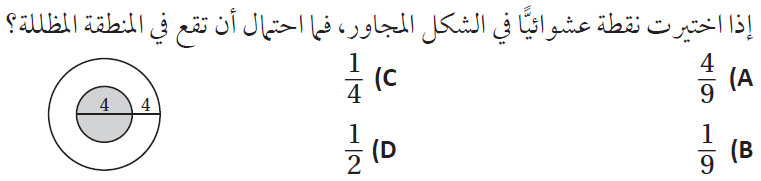  إذا اختيرت نقطة عشوائياً في الشكل المجاور، فما احتمال أن تقع في المنطقة المظللة؟ إذا اختيرت نقطة عشوائياً في الشكل المجاور، فما احتمال أن تقع في المنطقة المظللة؟ إذا اختيرت نقطة عشوائياً في الشكل المجاور، فما احتمال أن تقع في المنطقة المظللة؟ إذا اختيرت نقطة عشوائياً في الشكل المجاور، فما احتمال أن تقع في المنطقة المظللة؟ إذا اختيرت نقطة عشوائياً في الشكل المجاور، فما احتمال أن تقع في المنطقة المظللة؟ إذا اختيرت نقطة عشوائياً في الشكل المجاور، فما احتمال أن تقع في المنطقة المظللة؟ إذا اختيرت نقطة عشوائياً في الشكل المجاور، فما احتمال أن تقع في المنطقة المظللة؟abcdرمي مكعبين مرقمين وظهور عددين متماثلين على وجهي المكعبين أو مجموع العددين .رمي مكعبين مرقمين وظهور عددين متماثلين على وجهي المكعبين أو مجموع العددين .رمي مكعبين مرقمين وظهور عددين متماثلين على وجهي المكعبين أو مجموع العددين .رمي مكعبين مرقمين وظهور عددين متماثلين على وجهي المكعبين أو مجموع العددين .رمي مكعبين مرقمين وظهور عددين متماثلين على وجهي المكعبين أو مجموع العددين .رمي مكعبين مرقمين وظهور عددين متماثلين على وجهي المكعبين أو مجموع العددين .رمي مكعبين مرقمين وظهور عددين متماثلين على وجهي المكعبين أو مجموع العددين .رمي مكعبين مرقمين وظهور عددين متماثلين على وجهي المكعبين أو مجموع العددين .aمستقلةbغير مستقلةcمتنافيةdغير متنافية رُقمت قطاعات متطابقة في قرص من  إلى  ، إذا أُدير مؤشر القرص، فما احتمال ان يستقر المؤشر عند العدد  إذا عُلم إنه استقر عند عدد فردي؟ رُقمت قطاعات متطابقة في قرص من  إلى  ، إذا أُدير مؤشر القرص، فما احتمال ان يستقر المؤشر عند العدد  إذا عُلم إنه استقر عند عدد فردي؟ رُقمت قطاعات متطابقة في قرص من  إلى  ، إذا أُدير مؤشر القرص، فما احتمال ان يستقر المؤشر عند العدد  إذا عُلم إنه استقر عند عدد فردي؟ رُقمت قطاعات متطابقة في قرص من  إلى  ، إذا أُدير مؤشر القرص، فما احتمال ان يستقر المؤشر عند العدد  إذا عُلم إنه استقر عند عدد فردي؟ رُقمت قطاعات متطابقة في قرص من  إلى  ، إذا أُدير مؤشر القرص، فما احتمال ان يستقر المؤشر عند العدد  إذا عُلم إنه استقر عند عدد فردي؟ رُقمت قطاعات متطابقة في قرص من  إلى  ، إذا أُدير مؤشر القرص، فما احتمال ان يستقر المؤشر عند العدد  إذا عُلم إنه استقر عند عدد فردي؟ رُقمت قطاعات متطابقة في قرص من  إلى  ، إذا أُدير مؤشر القرص، فما احتمال ان يستقر المؤشر عند العدد  إذا عُلم إنه استقر عند عدد فردي؟ رُقمت قطاعات متطابقة في قرص من  إلى  ، إذا أُدير مؤشر القرص، فما احتمال ان يستقر المؤشر عند العدد  إذا عُلم إنه استقر عند عدد فردي؟abcdإذا كان  ، فأوجد  :إذا كان  ، فأوجد  :إذا كان  ، فأوجد  :إذا كان  ، فأوجد  :إذا كان  ، فأوجد  :إذا كان  ، فأوجد  :إذا كان  ، فأوجد  :إذا كان  ، فأوجد  :abcdحول القياس  إلى الراديان:حول القياس  إلى الراديان:حول القياس  إلى الراديان:حول القياس  إلى الراديان:حول القياس  إلى الراديان:حول القياس  إلى الراديان:حول القياس  إلى الراديان:حول القياس  إلى الراديان:abcdحول القياس  إلى الدرجات:حول القياس  إلى الدرجات:حول القياس  إلى الدرجات:حول القياس  إلى الدرجات:حول القياس  إلى الدرجات:حول القياس  إلى الدرجات:حول القياس  إلى الدرجات:حول القياس  إلى الدرجات:abcdأي الزوايا تشترك مع  في ضلع الانتهاء؟أي الزوايا تشترك مع  في ضلع الانتهاء؟أي الزوايا تشترك مع  في ضلع الانتهاء؟أي الزوايا تشترك مع  في ضلع الانتهاء؟أي الزوايا تشترك مع  في ضلع الانتهاء؟أي الزوايا تشترك مع  في ضلع الانتهاء؟أي الزوايا تشترك مع  في ضلع الانتهاء؟أي الزوايا تشترك مع  في ضلع الانتهاء؟abcdأي الدوال المثلثية قيمتها ؟أي الدوال المثلثية قيمتها ؟أي الدوال المثلثية قيمتها ؟أي الدوال المثلثية قيمتها ؟أي الدوال المثلثية قيمتها ؟أي الدوال المثلثية قيمتها ؟أي الدوال المثلثية قيمتها ؟أي الدوال المثلثية قيمتها ؟abcdأوجد القيمة الدقيقة لـ :أوجد القيمة الدقيقة لـ :أوجد القيمة الدقيقة لـ :أوجد القيمة الدقيقة لـ :أوجد القيمة الدقيقة لـ :أوجد القيمة الدقيقة لـ :أوجد القيمة الدقيقة لـ :أوجد القيمة الدقيقة لـ :abcdأوجد قيمة :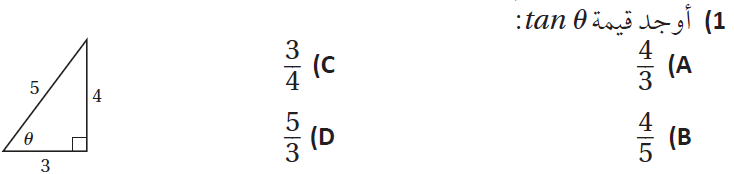 أوجد قيمة :أوجد قيمة :أوجد قيمة :أوجد قيمة :أوجد قيمة :أوجد قيمة :أوجد قيمة :abcdأي المعادلات التالية يمكنك استعمالها لإيجاد قيمة ؟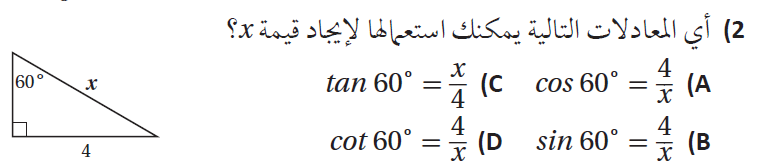 أي المعادلات التالية يمكنك استعمالها لإيجاد قيمة ؟أي المعادلات التالية يمكنك استعمالها لإيجاد قيمة ؟أي المعادلات التالية يمكنك استعمالها لإيجاد قيمة ؟أي المعادلات التالية يمكنك استعمالها لإيجاد قيمة ؟أي المعادلات التالية يمكنك استعمالها لإيجاد قيمة ؟أي المعادلات التالية يمكنك استعمالها لإيجاد قيمة ؟أي المعادلات التالية يمكنك استعمالها لإيجاد قيمة ؟abcdأوجد قياس الزاوية  لأقرب درجة: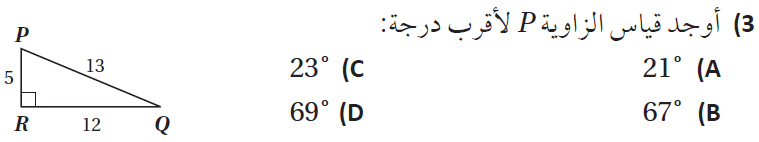 أوجد قياس الزاوية  لأقرب درجة:أوجد قياس الزاوية  لأقرب درجة:أوجد قياس الزاوية  لأقرب درجة:أوجد قياس الزاوية  لأقرب درجة:أوجد قياس الزاوية  لأقرب درجة:أوجد قياس الزاوية  لأقرب درجة:أوجد قياس الزاوية  لأقرب درجة:abcd إذا كان ضلع الانتهاء للزاوية  المرسومة في الوضع القياسي يمر بالنقطة  ، فأوجد القيمة الدقيقة للدالة  : إذا كان ضلع الانتهاء للزاوية  المرسومة في الوضع القياسي يمر بالنقطة  ، فأوجد القيمة الدقيقة للدالة  : إذا كان ضلع الانتهاء للزاوية  المرسومة في الوضع القياسي يمر بالنقطة  ، فأوجد القيمة الدقيقة للدالة  : إذا كان ضلع الانتهاء للزاوية  المرسومة في الوضع القياسي يمر بالنقطة  ، فأوجد القيمة الدقيقة للدالة  : إذا كان ضلع الانتهاء للزاوية  المرسومة في الوضع القياسي يمر بالنقطة  ، فأوجد القيمة الدقيقة للدالة  : إذا كان ضلع الانتهاء للزاوية  المرسومة في الوضع القياسي يمر بالنقطة  ، فأوجد القيمة الدقيقة للدالة  : إذا كان ضلع الانتهاء للزاوية  المرسومة في الوضع القياسي يمر بالنقطة  ، فأوجد القيمة الدقيقة للدالة  : إذا كان ضلع الانتهاء للزاوية  المرسومة في الوضع القياسي يمر بالنقطة  ، فأوجد القيمة الدقيقة للدالة  :abcd ما قياس الزاوية المرجعية للزاوية ؟ ما قياس الزاوية المرجعية للزاوية ؟ ما قياس الزاوية المرجعية للزاوية ؟ ما قياس الزاوية المرجعية للزاوية ؟ ما قياس الزاوية المرجعية للزاوية ؟ ما قياس الزاوية المرجعية للزاوية ؟ ما قياس الزاوية المرجعية للزاوية ؟ ما قياس الزاوية المرجعية للزاوية ؟abcd أوجد  في  ، إذا كانت : أوجد  في  ، إذا كانت : أوجد  في  ، إذا كانت : أوجد  في  ، إذا كانت : أوجد  في  ، إذا كانت : أوجد  في  ، إذا كانت : أوجد  في  ، إذا كانت : أوجد  في  ، إذا كانت :abcd إذا كان  ، فحدد عدد الحلول للمثلث : إذا كان  ، فحدد عدد الحلول للمثلث : إذا كان  ، فحدد عدد الحلول للمثلث : إذا كان  ، فحدد عدد الحلول للمثلث : إذا كان  ، فحدد عدد الحلول للمثلث : إذا كان  ، فحدد عدد الحلول للمثلث : إذا كان  ، فحدد عدد الحلول للمثلث : إذا كان  ، فحدد عدد الحلول للمثلث :aلا يوجد حلbحل واحدcحلانdثلاثة حلولأي مثلث مما يأتي يمكن ان يبدأ حله بقانون جيوب التمام؟أي مثلث مما يأتي يمكن ان يبدأ حله بقانون جيوب التمام؟أي مثلث مما يأتي يمكن ان يبدأ حله بقانون جيوب التمام؟أي مثلث مما يأتي يمكن ان يبدأ حله بقانون جيوب التمام؟أي مثلث مما يأتي يمكن ان يبدأ حله بقانون جيوب التمام؟أي مثلث مما يأتي يمكن ان يبدأ حله بقانون جيوب التمام؟أي مثلث مما يأتي يمكن ان يبدأ حله بقانون جيوب التمام؟أي مثلث مما يأتي يمكن ان يبدأ حله بقانون جيوب التمام؟abcd إذا كانت النقطة  تقع على دائرة الوحدة، فأوجد : إذا كانت النقطة  تقع على دائرة الوحدة، فأوجد : إذا كانت النقطة  تقع على دائرة الوحدة، فأوجد : إذا كانت النقطة  تقع على دائرة الوحدة، فأوجد : إذا كانت النقطة  تقع على دائرة الوحدة، فأوجد : إذا كانت النقطة  تقع على دائرة الوحدة، فأوجد : إذا كانت النقطة  تقع على دائرة الوحدة، فأوجد : إذا كانت النقطة  تقع على دائرة الوحدة، فأوجد :abcd حدد طول الدورة للدالة الممثلة في الشكل المجاور: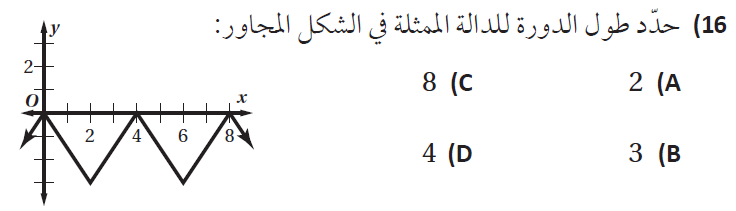  حدد طول الدورة للدالة الممثلة في الشكل المجاور: حدد طول الدورة للدالة الممثلة في الشكل المجاور: حدد طول الدورة للدالة الممثلة في الشكل المجاور: حدد طول الدورة للدالة الممثلة في الشكل المجاور: حدد طول الدورة للدالة الممثلة في الشكل المجاور: حدد طول الدورة للدالة الممثلة في الشكل المجاور: حدد طول الدورة للدالة الممثلة في الشكل المجاور:abcd حل المعادلة: : حل المعادلة: : حل المعادلة: : حل المعادلة: : حل المعادلة: : حل المعادلة: : حل المعادلة: : حل المعادلة: :abcd أوجد مساحة ، إذا كانت : أوجد مساحة ، إذا كانت : أوجد مساحة ، إذا كانت : أوجد مساحة ، إذا كانت : أوجد مساحة ، إذا كانت : أوجد مساحة ، إذا كانت : أوجد مساحة ، إذا كانت : أوجد مساحة ، إذا كانت :abcdأوجد قيمة :أوجد قيمة :أوجد قيمة :أوجد قيمة :أوجد قيمة :أوجد قيمة :أوجد قيمة :أوجد قيمة :abcdاكتب المعادلة  على صورة دالة عكسية:اكتب المعادلة  على صورة دالة عكسية:اكتب المعادلة  على صورة دالة عكسية:اكتب المعادلة  على صورة دالة عكسية:اكتب المعادلة  على صورة دالة عكسية:اكتب المعادلة  على صورة دالة عكسية:اكتب المعادلة  على صورة دالة عكسية:اكتب المعادلة  على صورة دالة عكسية:abcd